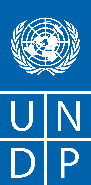 Annex 2 Integrated results and resources framework (IRRF) 19 July 2021Table of ContentsIntroduction UNDP Strategic Plan, 2022-2025, and the Integrated Results and Resources FrameworkThe Strategic Plan, 2022-2025, describes the future direction of UNDP, continuing from the Strategic Plan, 2018-2021.  The accompanying Integrated Results and Resources Framework (IRRF) summarizes the development and organisational results to be achieved by UNDP with its partners.  The IRRF is developed based on lessons learned from the midterm review of the Strategic Plan, 2018-2021, and from independent evaluations, audits, and assessments.   A series of consultations have taken place within UNDP, with United Nations entities, particularly UNICEF, UNFPA and UN-Women, and stakeholders and partners. The IRRF captures UNDP’s support to expand people’s choices for a fairer, sustainable future, to build the world envisioned by Agenda 2030 through three inter-related outcome areas, namely structural transformation, leaving no one behind and resilience building. UNDP will continue to work through its six signature solutions on poverty and inequality, governance, resilience, environment, energy, and gender equality. These are where countries’ needs are greatest and where the capabilities and position of UNDP within the United Nations development system best equip the organization to work. UNDP’s approach will be enhanced by applying three enablers - strategic innovation, digitalisation, and development financing - to scale up development impact and support delivery. For UNDP to accelerate development results calls for the organisation to be more agile and anticipatory. Continued improvements to internal capacities, systems and processes will strengthen the organisation’s abilities to support transformative changes. Structure of the IRRFAs guided by the UNSDG Results-based Management Guidebook and aligned with the IRRFs of UNICEF, UNFPA and UN-Women, the UNDP IRRF incorporates impact, outcome and output statements and indicators necessary for monitoring progress of the results set out in the Plan. While impact- and outcome-level results reflect the combined efforts of governments, United Nations organizations, international financial institutions, the private sector, civil society and other partners, output-level results closely reflect the specific contribution of UNDP to longer-term sustainable change and the 2030 Agenda. Each indicator is selected as a useful measure for managing progress in relation to linked results rather than being bound by a rigid causal chain, allowing UNDP and partners to see where the organization is making progress and a difference.The figure below illustrates the results architecture of the IRRF for 2022-2025, reflecting the achievement of institutional-level results that contribute to the success of higher-level development results.  Figure: 2022-2025 IRRF Results Architecture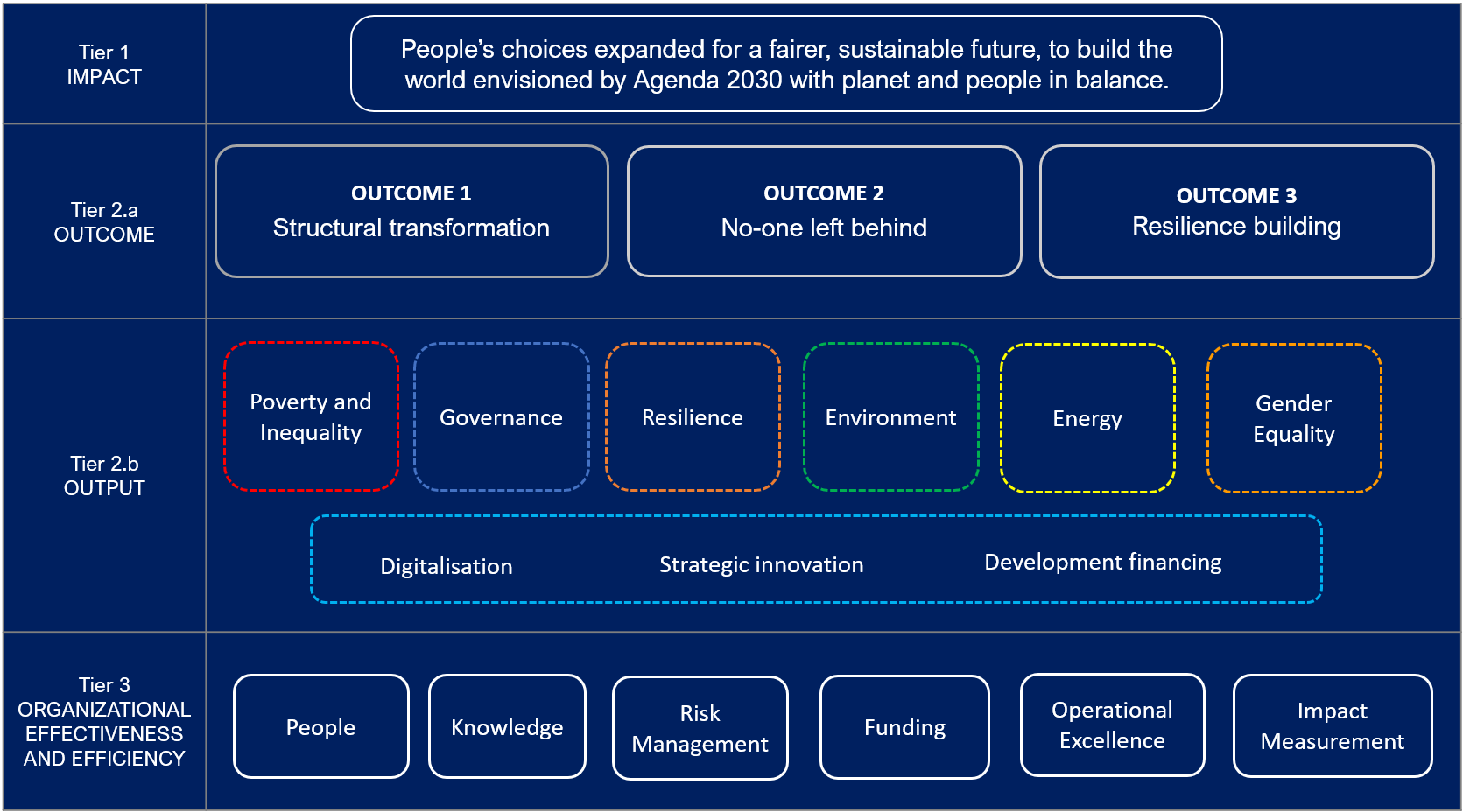 Estimated expenditure for 2022-2025 (in millions of dollars) $24,149.0Regular resources $3,391.4 Other resources $20,757.6(Note: Further breakdown will be included in the final IRRF.)Tier 1 - Impact level The impact statement, “People’s choices expanded for a fairer, sustainable future, to build the world envisioned by Agenda 2030 with planet and people in balance”, represents long-term development effects that benefit people.  Impact will be monitored through a set of Sustainable Development Goal indicators and other global indicators and indices closely related to the vision of the Strategic Plan 2022-2025.  Tier 2.a - Outcome level Outcome statements are drawn from UNDP’s three directions of change, representing medium-term changes in development conditions to which UNDP contributes, working with governments and other partners.Outcome 1: Structural transformation accelerated, particularly green, inclusive and digital transitionsOutcome 2: No one left behind, centring on equitable access to opportunities and a rights-based approach to human agency and human developmentOutcome 3: Resilience built to respond to systemic uncertainty and riskOutcomes will be monitored through a set of Sustainable Development Goal indicators and other global indicators and indices closely related to the vision of the Strategic Plan 2022-2025.  Where relevant, these indicators are also adopted in the IRRF of other United Nations agencies, which seek to contribute to common outcome areas with UNDP.Tier 2.b - Output levelOutput level results are expected to contribute to outcome-level results and reflect changes resulting from completing activities within a development intervention. Outputs illustrate UNDP’s capabilities and collaborative advantage within the United Nations system while underpinning UNDP’s commitment to the inter-governmentally agreed principles of accountability and adhering to the quadrennial comprehensive policy review of operational activities for development of the United Nations system (QCPR) in all its programmes and activities.  Enablers are factors that increase the likelihood of successful implementation. They increase potential scale and impact by leveraging strategic innovation, digitalisation, and development financing to achieve more within the six signature solutions. They contribute to development and organisational results.  UNDP’s signature solutions on poverty and inequality, governance, resilience, environment, energy, and gender equality and enablers are captured at the output level through 21 outputs.  Outputs will be monitored through a set of output indicators, which are disaggregated by gender, age group, geographical location, and socio-economic status where relevant, to enable UNDP to monitor the extent to which it is reaching the target beneficiary groups.  Tier 3 - Organisational Effectiveness and Efficiency levelIn support of these development results, UNDP needs to be fit for purpose to deliver against its Strategic Plan 2022-2025. UNDP will focus on strengthening six key areas - people, knowledge, risk management, funding, operational excellence, and impact measurement - to enable the organisation to remain agile and effective.  Enhancements to the 2022-2025 IRRFThe IRRF reflects lessons from the midterm review of the Strategic Plan, 2018-2021, and from independent evaluations, audits and external assessments as well as inputs from with the United Nations entities, especially UNICEF, UNFPA, UN-Women and stakeholders and partners.  It was developed in a highly consultative and participatory process with the insights of UNDP’s policy experts, monitoring and evaluation (M&E) specialists and representatives from regional bureaux and country offices to reflect the views of actual “users” of the IRRF on the ground.  Several enhancements are reflected in the IRRF:Clear alignment with the Strategic Plan, 2022-2025, in term of strategic focus, contents and structure.Adoption of impact and outcome indicators from UNDP-led global data and indices, including the Multidimensional Poverty Index, Planetary-pressure adjusted HDI, Inequality adjusted HDI and Gender Social Norms Index, in addition to the relevant SDG indicators,Simplified structure with a smaller number of outputs (down from 27 in 2018-2021 to 21) in line with the six signature solutions and three enablers, Introduction of indicators that capture cross-border and regional results in addition to country-level results,Indicators that are useful both for corporate-level results analytics and country-level results monitoring with the introduction of a rating scale (0-4) to binary indicators when the IRRF indicators are implemented at the country level, andClear structure at the organizational effectiveness and efficiency level (Tier 3) in line with the six key areas - people, knowledge, risk management, funding, operational excellency, and impact measurement. Inter-agency common and complementary indicators  (Note: Relevant QCPR indicators and common and complementary indicators will be included in the final IRRF.)Together with key United Nations partners, UNDP has identified some key common and complementary indicators that contribute to interagency processes to track system-wide changes. Common and complementary indicators help clarify how UNDP is achieving results in a coherent manner with other United Nations entities from across the system, including in response to the QCPR. Common indicators are those that appear verbatim in at least two entities’ results frameworks and are drawn, where possible, directly from other globally agreed frameworks – including most importantly the QCPR monitoring and reporting framework. Complementary indicators are those in the results framework that are not repeated verbatim in the results framework of another agency, but are related to or provide different but complementary lenses or insights into the same issue or high level result, such as a Sustainable Development Goal target. To be categorized as a complementary indicator, a related indicator will have been identified as being tracked corporately by at least one other agency in the United Nations. Common and complementary indicators are noted in parentheses at the end of indicator statements listing United Nations entities that share them. Normal font is used when the indicator is common, italics for complementary indicators.Tier One: Development ImpactTier Two:  Development Outcomes and OutputsTier Two:  Development OutputsTier Three: Organizational Effectiveness and EfficiencyNOTE: This is the draft IRRF for the UNDP Strategic Plan, 2022–2025. At this point, the monitoring framework for the quadrennial comprehensive policy review of operational activities for development of the United Nations system (QCPR) is under development and has not yet been made available.  As such, the present draft does not incorporate any QCPR indicators.  Similarly, it does not yet contain common or complementary indicators with other United Nations agencies, as they are also awaiting the finalization of the QCPR monitoring indicators to be incorporated in their IRRFs.  Following the circulation of QCPR monitoring framework, expected by the end of July or early August 2021, a final version of the IRRF with full information will be posted on the Executive Board’s website for presentation at its second regular session.     IMPACT: People’s choices expanded for a fairer, sustainable future, to build the world envisioned by Agenda 2030 with planet and people in balance.IMPACT: People’s choices expanded for a fairer, sustainable future, to build the world envisioned by Agenda 2030 with planet and people in balance.IMPACT: People’s choices expanded for a fairer, sustainable future, to build the world envisioned by Agenda 2030 with planet and people in balance.IMPACT: People’s choices expanded for a fairer, sustainable future, to build the world envisioned by Agenda 2030 with planet and people in balance.IMPACT: People’s choices expanded for a fairer, sustainable future, to build the world envisioned by Agenda 2030 with planet and people in balance.IMPACT: People’s choices expanded for a fairer, sustainable future, to build the world envisioned by Agenda 2030 with planet and people in balance.IMPACT: People’s choices expanded for a fairer, sustainable future, to build the world envisioned by Agenda 2030 with planet and people in balance.Impact IndicatorImpact IndicatorBaselineLatest DataLatest DataLatest DataExpected direction of progress1Global poverty headcountProportion of population below the international poverty line, by sex, age, employment status and geographical location (urban/rural)Proportion of population living below the national poverty line, by sex and age1SDG 1.1.1 and 1.2.1Data source: Global SDG Indicators Database https://unstats.un.org/sdgs/indicators/database SDG 1.1.1 and 1.2.1Data source: Global SDG Indicators Database https://unstats.un.org/sdgs/indicators/database SDG 1.1.1 and 1.2.1Data source: Global SDG Indicators Database https://unstats.un.org/sdgs/indicators/database SDG 1.1.1 and 1.2.1Data source: Global SDG Indicators Database https://unstats.un.org/sdgs/indicators/database SDG 1.1.1 and 1.2.1Data source: Global SDG Indicators Database https://unstats.un.org/sdgs/indicators/database SDG 1.1.1 and 1.2.1Data source: Global SDG Indicators Database https://unstats.un.org/sdgs/indicators/database 2Multidimensional Poverty Index2Data source: UNDP Human Development Report Office http://hdr.undp.org/en/composite/MPI  Data source: UNDP Human Development Report Office http://hdr.undp.org/en/composite/MPI  Data source: UNDP Human Development Report Office http://hdr.undp.org/en/composite/MPI  Data source: UNDP Human Development Report Office http://hdr.undp.org/en/composite/MPI  Data source: UNDP Human Development Report Office http://hdr.undp.org/en/composite/MPI  Data source: UNDP Human Development Report Office http://hdr.undp.org/en/composite/MPI  2Planetary pressures–adjusted Human Development Index2Data source: UNDP Human Development Report Office http://www.hdr.undp.org/en/content/planetary-pressures%E2%80%93adjusted-human-development-index-phdi Data source: UNDP Human Development Report Office http://www.hdr.undp.org/en/content/planetary-pressures%E2%80%93adjusted-human-development-index-phdi Data source: UNDP Human Development Report Office http://www.hdr.undp.org/en/content/planetary-pressures%E2%80%93adjusted-human-development-index-phdi Data source: UNDP Human Development Report Office http://www.hdr.undp.org/en/content/planetary-pressures%E2%80%93adjusted-human-development-index-phdi Data source: UNDP Human Development Report Office http://www.hdr.undp.org/en/content/planetary-pressures%E2%80%93adjusted-human-development-index-phdi Data source: UNDP Human Development Report Office http://www.hdr.undp.org/en/content/planetary-pressures%E2%80%93adjusted-human-development-index-phdi 3Inequality-adjusted Human Development Index3Data source: UNDP Human Development Report Office http://hdr.undp.org/en/composite/IHDIData source: UNDP Human Development Report Office http://hdr.undp.org/en/composite/IHDIData source: UNDP Human Development Report Office http://hdr.undp.org/en/composite/IHDIData source: UNDP Human Development Report Office http://hdr.undp.org/en/composite/IHDIData source: UNDP Human Development Report Office http://hdr.undp.org/en/composite/IHDIData source: UNDP Human Development Report Office http://hdr.undp.org/en/composite/IHDI4Annual growth rate of real GDP per employed person (%)4SDG 8.2.1Data source: Global SDG Indicators Database https://unstats.un.org/sdgs/indicators/database SDG 8.2.1Data source: Global SDG Indicators Database https://unstats.un.org/sdgs/indicators/database SDG 8.2.1Data source: Global SDG Indicators Database https://unstats.un.org/sdgs/indicators/database SDG 8.2.1Data source: Global SDG Indicators Database https://unstats.un.org/sdgs/indicators/database SDG 8.2.1Data source: Global SDG Indicators Database https://unstats.un.org/sdgs/indicators/database SDG 8.2.1Data source: Global SDG Indicators Database https://unstats.un.org/sdgs/indicators/database 5Proportion of people living below 50 per cent of median income, by sex, age and persons with disabilities 5SDG 10.2.1Data source: Global SDG Indicators Database https://unstats.un.org/sdgs/indicators/database  SDG 10.2.1Data source: Global SDG Indicators Database https://unstats.un.org/sdgs/indicators/database  SDG 10.2.1Data source: Global SDG Indicators Database https://unstats.un.org/sdgs/indicators/database  SDG 10.2.1Data source: Global SDG Indicators Database https://unstats.un.org/sdgs/indicators/database  SDG 10.2.1Data source: Global SDG Indicators Database https://unstats.un.org/sdgs/indicators/database  SDG 10.2.1Data source: Global SDG Indicators Database https://unstats.un.org/sdgs/indicators/database  6Gender Social Norms Index6Data source: UNDP Human Development Report Office http://hdr.undp.org/en/gsniData source: UNDP Human Development Report Office http://hdr.undp.org/en/gsniData source: UNDP Human Development Report Office http://hdr.undp.org/en/gsniData source: UNDP Human Development Report Office http://hdr.undp.org/en/gsniData source: UNDP Human Development Report Office http://hdr.undp.org/en/gsniData source: UNDP Human Development Report Office http://hdr.undp.org/en/gsni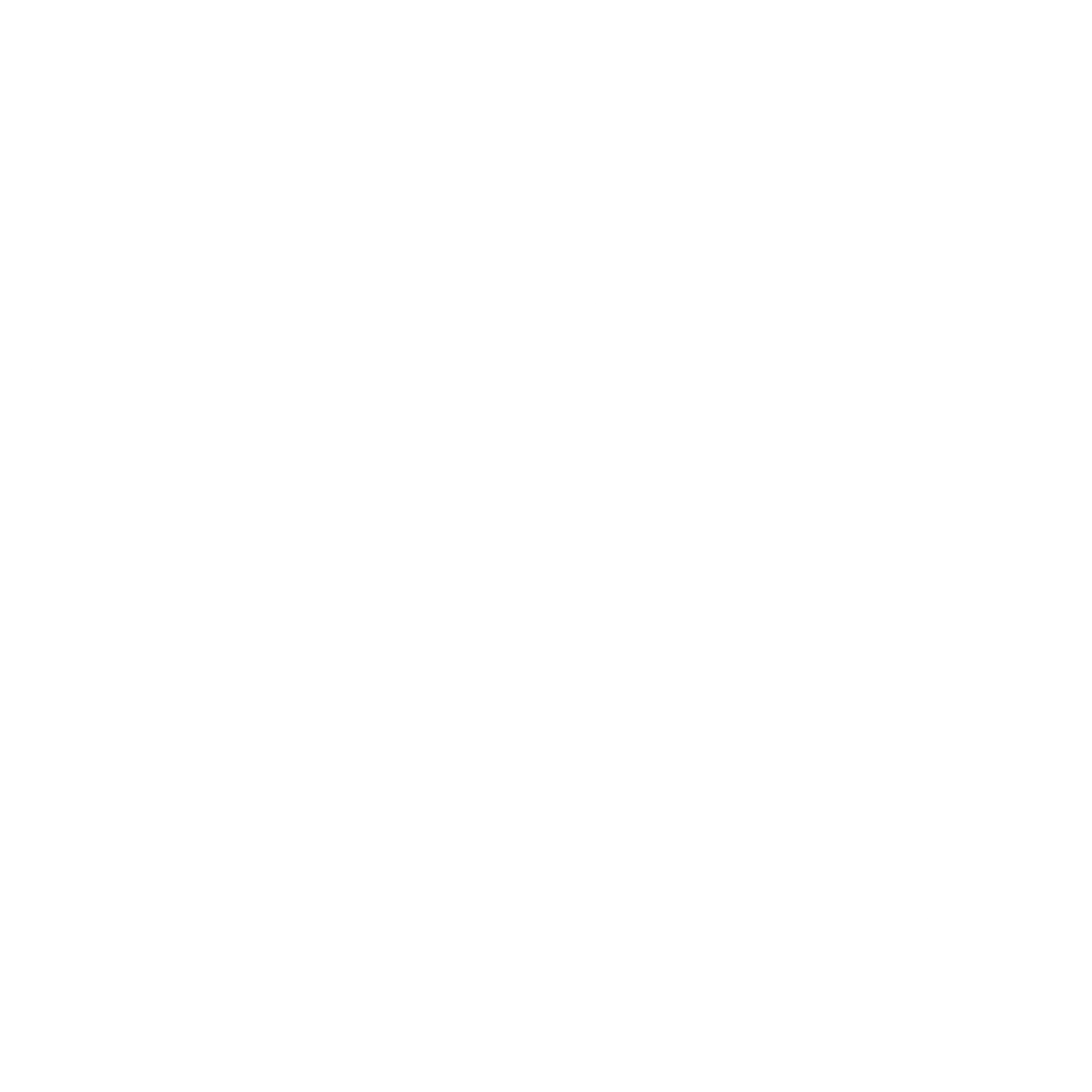 OUTCOME 1Structural transformation accelerated, particularly green, inclusive and digital transitions.OUTCOME 1Structural transformation accelerated, particularly green, inclusive and digital transitions.OUTCOME 1Structural transformation accelerated, particularly green, inclusive and digital transitions.OUTCOME 1Structural transformation accelerated, particularly green, inclusive and digital transitions.OUTCOME 1Structural transformation accelerated, particularly green, inclusive and digital transitions.Outcome IndicatorOutcome IndicatorOutcome IndicatorOutcome IndicatorBaselineLatest DataExpected direction of progress1International financial flows to developing countries in support of clean energy research and development and renewable energy production, including in hybrid systemsInternational financial flows to developing countries in support of clean energy research and development and renewable energy production, including in hybrid systemsInternational financial flows to developing countries in support of clean energy research and development and renewable energy production, including in hybrid systems1SDG 7.a.1Data source: Global SDG Indicators Database https://unstats.un.org/sdgs/indicators/database SDG 7.a.1Data source: Global SDG Indicators Database https://unstats.un.org/sdgs/indicators/database SDG 7.a.1Data source: Global SDG Indicators Database https://unstats.un.org/sdgs/indicators/database SDG 7.a.1Data source: Global SDG Indicators Database https://unstats.un.org/sdgs/indicators/database SDG 7.a.1Data source: Global SDG Indicators Database https://unstats.un.org/sdgs/indicators/database SDG 7.a.1Data source: Global SDG Indicators Database https://unstats.un.org/sdgs/indicators/database 2Proportion of individuals using the Internet:Total FemaleMaleProportion of individuals using the Internet:Total FemaleMaleProportion of individuals using the Internet:Total FemaleMale2Data source: ITU ICT Statistics https://www.itu.int/en/ITU-D/Statistics/Pages/stat/default.aspx Data source: ITU ICT Statistics https://www.itu.int/en/ITU-D/Statistics/Pages/stat/default.aspx Data source: ITU ICT Statistics https://www.itu.int/en/ITU-D/Statistics/Pages/stat/default.aspx Data source: ITU ICT Statistics https://www.itu.int/en/ITU-D/Statistics/Pages/stat/default.aspx Data source: ITU ICT Statistics https://www.itu.int/en/ITU-D/Statistics/Pages/stat/default.aspx Data source: ITU ICT Statistics https://www.itu.int/en/ITU-D/Statistics/Pages/stat/default.aspx 3SDG 16.7.1 Proportions of positions in national and local institutions, including (a) the legislatures; (b) the public service; and (c) the judiciary, compared to national distributions, by sex, age, persons with disabilities and population groupsa.1 Ratio for female members of parliaments (Ratio of the proportion of women in parliament in the proportion of women in the national population with the age of eligibility as a lower bound boundary), Lower Chamber or Unicameral a.2 Ratio for female members of parliaments (Ratio of the proportion of women in parliament in the proportion of women in the national population with the age of eligibility as a lower bound boundary), Upper Chamber a.3 Ratio of young members in parliament (Ratio of the proportion of young members in parliament (age 45 or below) in the proportion of the national population (age 45 or below) with the age of eligibility as a lower bound boundary), Lower Chamber or Unicameral a.4 Ratio of young members in parliament (Ratio of the proportion of young members in parliament (age 45 or below) in the proportion of the national population (age 45 or below) with the age of eligibility as a lower bound boundary), Upper ChamberSDG 16.7.1 Proportions of positions in national and local institutions, including (a) the legislatures; (b) the public service; and (c) the judiciary, compared to national distributions, by sex, age, persons with disabilities and population groupsa.1 Ratio for female members of parliaments (Ratio of the proportion of women in parliament in the proportion of women in the national population with the age of eligibility as a lower bound boundary), Lower Chamber or Unicameral a.2 Ratio for female members of parliaments (Ratio of the proportion of women in parliament in the proportion of women in the national population with the age of eligibility as a lower bound boundary), Upper Chamber a.3 Ratio of young members in parliament (Ratio of the proportion of young members in parliament (age 45 or below) in the proportion of the national population (age 45 or below) with the age of eligibility as a lower bound boundary), Lower Chamber or Unicameral a.4 Ratio of young members in parliament (Ratio of the proportion of young members in parliament (age 45 or below) in the proportion of the national population (age 45 or below) with the age of eligibility as a lower bound boundary), Upper ChamberSDG 16.7.1 Proportions of positions in national and local institutions, including (a) the legislatures; (b) the public service; and (c) the judiciary, compared to national distributions, by sex, age, persons with disabilities and population groupsa.1 Ratio for female members of parliaments (Ratio of the proportion of women in parliament in the proportion of women in the national population with the age of eligibility as a lower bound boundary), Lower Chamber or Unicameral a.2 Ratio for female members of parliaments (Ratio of the proportion of women in parliament in the proportion of women in the national population with the age of eligibility as a lower bound boundary), Upper Chamber a.3 Ratio of young members in parliament (Ratio of the proportion of young members in parliament (age 45 or below) in the proportion of the national population (age 45 or below) with the age of eligibility as a lower bound boundary), Lower Chamber or Unicameral a.4 Ratio of young members in parliament (Ratio of the proportion of young members in parliament (age 45 or below) in the proportion of the national population (age 45 or below) with the age of eligibility as a lower bound boundary), Upper Chamber3SDG 16.7.1Data source: Global SDG Indicators Database https://unstats.un.org/sdgs/indicators/database SDG 16.7.1Data source: Global SDG Indicators Database https://unstats.un.org/sdgs/indicators/database SDG 16.7.1Data source: Global SDG Indicators Database https://unstats.un.org/sdgs/indicators/database SDG 16.7.1Data source: Global SDG Indicators Database https://unstats.un.org/sdgs/indicators/database SDG 16.7.1Data source: Global SDG Indicators Database https://unstats.un.org/sdgs/indicators/database SDG 16.7.1Data source: Global SDG Indicators Database https://unstats.un.org/sdgs/indicators/database 4Proportion of seats held by women in  National parliamentsLocal governmentsProportion of seats held by women in  National parliamentsLocal governmentsProportion of seats held by women in  National parliamentsLocal governments4SDG 5.5.1Data source: Global SDG Indicators Database https://unstats.un.org/sdgs/indicators/database  SDG 5.5.1Data source: Global SDG Indicators Database https://unstats.un.org/sdgs/indicators/database  SDG 5.5.1Data source: Global SDG Indicators Database https://unstats.un.org/sdgs/indicators/database  SDG 5.5.1Data source: Global SDG Indicators Database https://unstats.un.org/sdgs/indicators/database  SDG 5.5.1Data source: Global SDG Indicators Database https://unstats.un.org/sdgs/indicators/database  SDG 5.5.1Data source: Global SDG Indicators Database https://unstats.un.org/sdgs/indicators/database  5Proportion of women in managerial positions Managerial positions Senior and middle management positionsProportion of women in managerial positions Managerial positions Senior and middle management positionsProportion of women in managerial positions Managerial positions Senior and middle management positions5SDG 5.5.2Data source: Global SDG Indicators Database https://unstats.un.org/sdgs/indicators/database SDG 5.5.2Data source: Global SDG Indicators Database https://unstats.un.org/sdgs/indicators/database SDG 5.5.2Data source: Global SDG Indicators Database https://unstats.un.org/sdgs/indicators/database SDG 5.5.2Data source: Global SDG Indicators Database https://unstats.un.org/sdgs/indicators/database SDG 5.5.2Data source: Global SDG Indicators Database https://unstats.un.org/sdgs/indicators/database SDG 5.5.2Data source: Global SDG Indicators Database https://unstats.un.org/sdgs/indicators/database 6Proportion of women on boards in climate mechanisms and fundsProportion of women on boards in climate mechanisms and fundsProportion of women on boards in climate mechanisms and funds6Data source: Gender Climate Tracker https://genderclimatetracker.org/statistics-bodies Data source: Gender Climate Tracker https://genderclimatetracker.org/statistics-bodies Data source: Gender Climate Tracker https://genderclimatetracker.org/statistics-bodies Data source: Gender Climate Tracker https://genderclimatetracker.org/statistics-bodies Data source: Gender Climate Tracker https://genderclimatetracker.org/statistics-bodies Data source: Gender Climate Tracker https://genderclimatetracker.org/statistics-bodies 7Proportion of gender-sensitive policy measures in total policy measures enacted in response to COVID-19, which address:  Women's economic security Unpaid care work Violence against womenProportion of gender-sensitive policy measures in total policy measures enacted in response to COVID-19, which address:  Women's economic security Unpaid care work Violence against womenProportion of gender-sensitive policy measures in total policy measures enacted in response to COVID-19, which address:  Women's economic security Unpaid care work Violence against women7Data source: COVID-19 Global Gender Response Tracker https://data.undp.org/gendertracker/ Data source: COVID-19 Global Gender Response Tracker https://data.undp.org/gendertracker/ Data source: COVID-19 Global Gender Response Tracker https://data.undp.org/gendertracker/ Data source: COVID-19 Global Gender Response Tracker https://data.undp.org/gendertracker/ Data source: COVID-19 Global Gender Response Tracker https://data.undp.org/gendertracker/ Data source: COVID-19 Global Gender Response Tracker https://data.undp.org/gendertracker/ 8Proportion of time spent on unpaid domestic and care work, by sex, age and locationProportion of time spent on unpaid domestic and care work, by sex, age and locationProportion of time spent on unpaid domestic and care work, by sex, age and location8SDG 5.4.1Data source: Global SDG Indicators Database https://unstats.un.org/sdgs/indicators/database SDG 5.4.1Data source: Global SDG Indicators Database https://unstats.un.org/sdgs/indicators/database SDG 5.4.1Data source: Global SDG Indicators Database https://unstats.un.org/sdgs/indicators/database SDG 5.4.1Data source: Global SDG Indicators Database https://unstats.un.org/sdgs/indicators/database SDG 5.4.1Data source: Global SDG Indicators Database https://unstats.un.org/sdgs/indicators/database SDG 5.4.1Data source: Global SDG Indicators Database https://unstats.un.org/sdgs/indicators/database 9Percentage of achievement of legal frameworks in place to promote, enforce and monitor equality and non-discrimination on the basis of sex in relation to: Violence against womenOverarching legal frameworks and public life  Employment and economic benefits, marriage and familyPercentage of achievement of legal frameworks in place to promote, enforce and monitor equality and non-discrimination on the basis of sex in relation to: Violence against womenOverarching legal frameworks and public life  Employment and economic benefits, marriage and familyPercentage of achievement of legal frameworks in place to promote, enforce and monitor equality and non-discrimination on the basis of sex in relation to: Violence against womenOverarching legal frameworks and public life  Employment and economic benefits, marriage and family9SDG 5.1.1Data source: Global SDG Indicators Database https://unstats.un.org/sdgs/indicators/database  SDG 5.1.1Data source: Global SDG Indicators Database https://unstats.un.org/sdgs/indicators/database  SDG 5.1.1Data source: Global SDG Indicators Database https://unstats.un.org/sdgs/indicators/database  SDG 5.1.1Data source: Global SDG Indicators Database https://unstats.un.org/sdgs/indicators/database  SDG 5.1.1Data source: Global SDG Indicators Database https://unstats.un.org/sdgs/indicators/database  SDG 5.1.1Data source: Global SDG Indicators Database https://unstats.un.org/sdgs/indicators/database  10Proportion of adults (15 years and older) with an account at a bank or other financial institution or with a mobile-money-service providerProportion of adults (15 years and older) with an account at a bank or other financial institution or with a mobile-money-service provider10SDG 8.10.2Data source: https://unstats.un.org/sdgs/indicators/databaseSDG 8.10.2Data source: https://unstats.un.org/sdgs/indicators/databaseSDG 8.10.2Data source: https://unstats.un.org/sdgs/indicators/databaseSDG 8.10.2Data source: https://unstats.un.org/sdgs/indicators/databaseSDG 8.10.2Data source: https://unstats.un.org/sdgs/indicators/databaseSDG 8.10.2Data source: https://unstats.un.org/sdgs/indicators/database11Proportion of youth (aged 15-24 years) not in education, employment or trainingProportion of youth (aged 15-24 years) not in education, employment or training11SDG 8.6.1Data source: https://unstats.un.org/sdgs/indicators/databaseSDG 8.6.1Data source: https://unstats.un.org/sdgs/indicators/databaseSDG 8.6.1Data source: https://unstats.un.org/sdgs/indicators/databaseSDG 8.6.1Data source: https://unstats.un.org/sdgs/indicators/databaseSDG 8.6.1Data source: https://unstats.un.org/sdgs/indicators/databaseSDG 8.6.1Data source: https://unstats.un.org/sdgs/indicators/database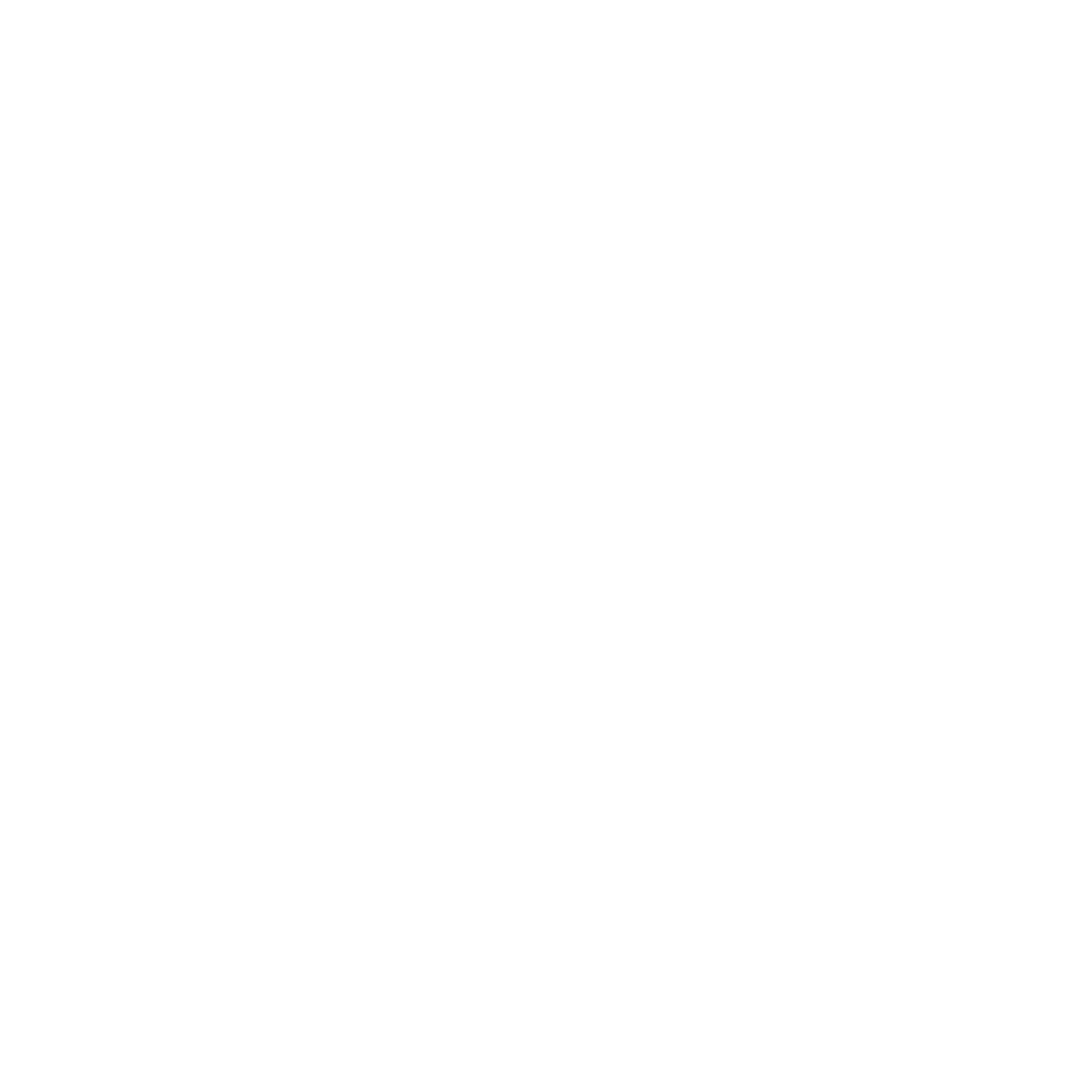 OUTCOME 2No-one left behind, centring on equitable access to opportunities and a rights-based approach to human agency and human development.OUTCOME 2No-one left behind, centring on equitable access to opportunities and a rights-based approach to human agency and human development.OUTCOME 2No-one left behind, centring on equitable access to opportunities and a rights-based approach to human agency and human development.OUTCOME 2No-one left behind, centring on equitable access to opportunities and a rights-based approach to human agency and human development.Outcome IndicatorOutcome IndicatorOutcome IndicatorBaselineLatest DataExpected direction of progress1Multidimensional Poverty Headcount: proportion of population in multidimensional poverty proportion of population vulnerable to multidimensional poverty  Multidimensional Poverty Headcount: proportion of population in multidimensional poverty proportion of population vulnerable to multidimensional poverty  1Data source: UNDP Human Development Report Office http://hdr.undp.org/en/composite/MPI Data source: UNDP Human Development Report Office http://hdr.undp.org/en/composite/MPI Data source: UNDP Human Development Report Office http://hdr.undp.org/en/composite/MPI Data source: UNDP Human Development Report Office http://hdr.undp.org/en/composite/MPI Data source: UNDP Human Development Report Office http://hdr.undp.org/en/composite/MPI 2Proportion of population covered by at least one social protection benefit, disaggregated by sexProportion of population covered by at least one social protection benefit, disaggregated by sex2SDG 1.3.1Data source: Global SDG Indicators Database https://unstats.un.org/sdgs/indicators/database SDG 1.3.1Data source: Global SDG Indicators Database https://unstats.un.org/sdgs/indicators/database SDG 1.3.1Data source: Global SDG Indicators Database https://unstats.un.org/sdgs/indicators/database SDG 1.3.1Data source: Global SDG Indicators Database https://unstats.un.org/sdgs/indicators/database SDG 1.3.1Data source: Global SDG Indicators Database https://unstats.un.org/sdgs/indicators/database 3Proportion of small-scale industries with a loan or line of creditProportion of small-scale industries with a loan or line of credit3SDG 9.3.2Data source: Global SDG Indicators Database https://unstats.un.org/sdgs/indicators/database SDG 9.3.2Data source: Global SDG Indicators Database https://unstats.un.org/sdgs/indicators/database SDG 9.3.2Data source: Global SDG Indicators Database https://unstats.un.org/sdgs/indicators/database SDG 9.3.2Data source: Global SDG Indicators Database https://unstats.un.org/sdgs/indicators/database SDG 9.3.2Data source: Global SDG Indicators Database https://unstats.un.org/sdgs/indicators/database 4Labour force participation rate for persons aged 15+, by gender (and race/ethnicity where available) Labour force participation rate for persons aged 15+, by gender (and race/ethnicity where available) 4Data source: ILOSTAT https://ilostat.ilo.org/data/# Data source: ILOSTAT https://ilostat.ilo.org/data/# Data source: ILOSTAT https://ilostat.ilo.org/data/# Data source: ILOSTAT https://ilostat.ilo.org/data/# Data source: ILOSTAT https://ilostat.ilo.org/data/# 5Proportion of ever-partnered women and girls aged 15 years and older subjected to physical, sexual or psychological violence by a current or former intimate partner in the previous 12 months, by form of violence and by ageProportion of ever-partnered women and girls aged 15 years and older subjected to physical, sexual or psychological violence by a current or former intimate partner in the previous 12 months, by form of violence and by age5SDG 5.2.1Data source: Global SDG Indicators Database https://unstats.un.org/sdgs/indicators/database SDG 5.2.1Data source: Global SDG Indicators Database https://unstats.un.org/sdgs/indicators/database SDG 5.2.1Data source: Global SDG Indicators Database https://unstats.un.org/sdgs/indicators/database SDG 5.2.1Data source: Global SDG Indicators Database https://unstats.un.org/sdgs/indicators/database SDG 5.2.1Data source: Global SDG Indicators Database https://unstats.un.org/sdgs/indicators/database 6Proportion of informal employment, by sector and sex (ILO harmonized estimates) Proportion of informal employment, by sector and sex (ILO harmonized estimates) 6SDG 8.3.1Data source: Global SDG Indicators Database https://unstats.un.org/sdgs/indicators/database SDG 8.3.1Data source: Global SDG Indicators Database https://unstats.un.org/sdgs/indicators/database SDG 8.3.1Data source: Global SDG Indicators Database https://unstats.un.org/sdgs/indicators/database SDG 8.3.1Data source: Global SDG Indicators Database https://unstats.un.org/sdgs/indicators/database SDG 8.3.1Data source: Global SDG Indicators Database https://unstats.un.org/sdgs/indicators/database 7Percentage of women ages 15 and older who report having an individual or joint account at a bank or other financial institution or who report using a mobile money service Percentage of women ages 15 and older who report having an individual or joint account at a bank or other financial institution or who report using a mobile money service 7Data source: World Bank Global Findex Database https://globalfindex.worldbank.org/ Data source: World Bank Global Findex Database https://globalfindex.worldbank.org/ Data source: World Bank Global Findex Database https://globalfindex.worldbank.org/ Data source: World Bank Global Findex Database https://globalfindex.worldbank.org/ Data source: World Bank Global Findex Database https://globalfindex.worldbank.org/ 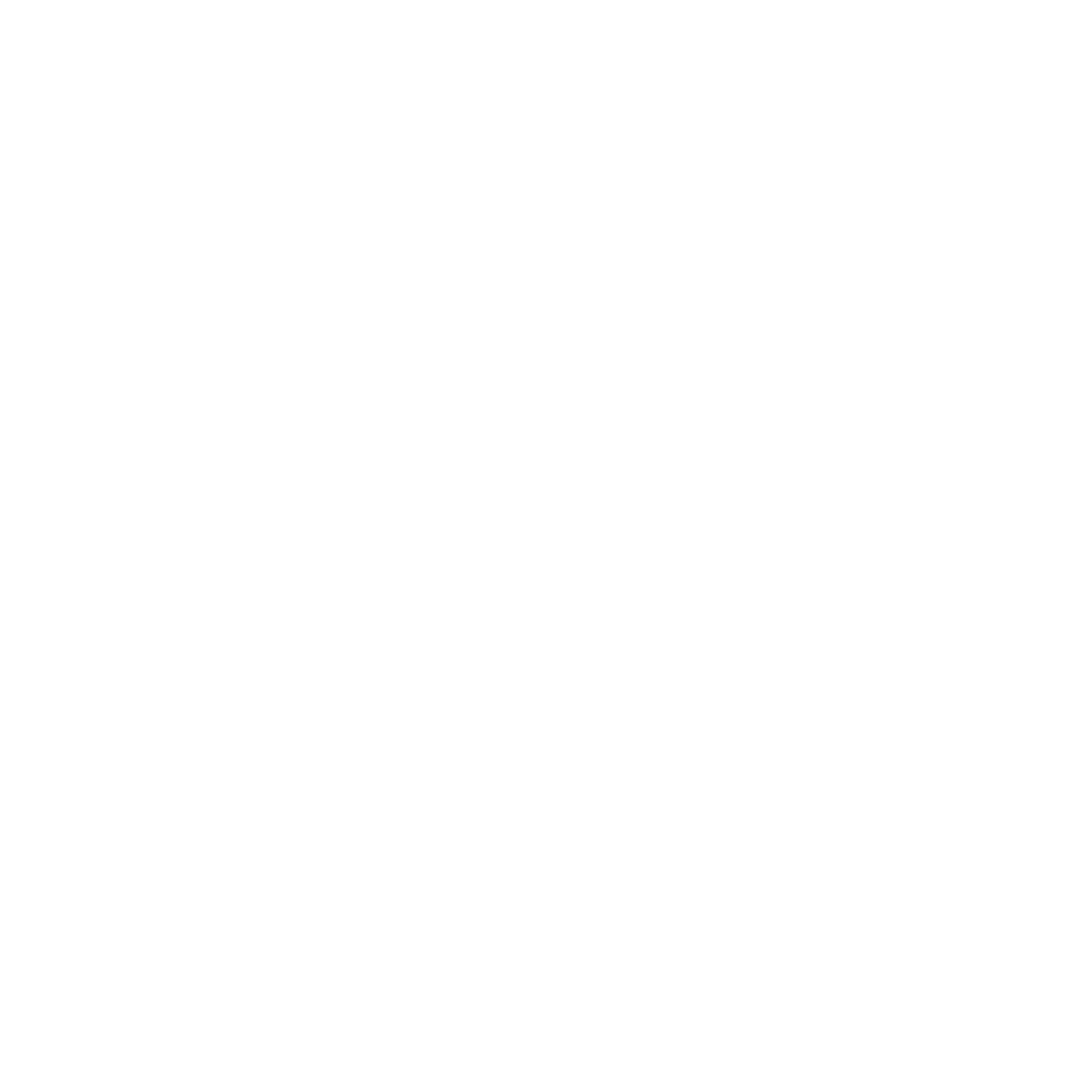 OUTCOME 3Resilience built to respond to systemic uncertainty and riskOUTCOME 3Resilience built to respond to systemic uncertainty and riskOUTCOME 3Resilience built to respond to systemic uncertainty and riskOUTCOME 3Resilience built to respond to systemic uncertainty and riskOutcome IndicatorOutcome IndicatorOutcome IndicatorBaselineLatest DataExpected direction of progress1Number of countries that adopt and implement national disaster risk reduction strategies in line with the Sendai FrameworkNumber of countries that adopt and implement national disaster risk reduction strategies in line with the Sendai Framework1SDG Indicator 1.5.3Data source: Global SDG Indicators Database https://unstats.un.org/sdgs/indicators/database (Indicator 1.5.3) SDG Indicator 1.5.3Data source: Global SDG Indicators Database https://unstats.un.org/sdgs/indicators/database (Indicator 1.5.3) SDG Indicator 1.5.3Data source: Global SDG Indicators Database https://unstats.un.org/sdgs/indicators/database (Indicator 1.5.3) SDG Indicator 1.5.3Data source: Global SDG Indicators Database https://unstats.un.org/sdgs/indicators/database (Indicator 1.5.3) SDG Indicator 1.5.3Data source: Global SDG Indicators Database https://unstats.un.org/sdgs/indicators/database (Indicator 1.5.3) 2Number of countries whose vulnerability to crisis and disaster risk has improvedNumber of countries whose vulnerability to crisis and disaster risk has improved2Data source: INFORM Risk Index European Commission https://drmkc.jrc.ec.europa.eu/inform-index/INFORM-Risk Data source: INFORM Risk Index European Commission https://drmkc.jrc.ec.europa.eu/inform-index/INFORM-Risk Data source: INFORM Risk Index European Commission https://drmkc.jrc.ec.europa.eu/inform-index/INFORM-Risk Data source: INFORM Risk Index European Commission https://drmkc.jrc.ec.europa.eu/inform-index/INFORM-Risk Data source: INFORM Risk Index European Commission https://drmkc.jrc.ec.europa.eu/inform-index/INFORM-Risk 3Direct economic loss in relation to global GDP, damage to critical infrastructure and number of disruptions to basic services, attributed to disasters:Average Annual Loss (AAL) attributed to disasters in relation to GDPAverage Annual Loss attributed to disastersDamaged critical infrastructure, healthDamaged critical infrastructure, educationDirect economic loss in relation to global GDP, damage to critical infrastructure and number of disruptions to basic services, attributed to disasters:Average Annual Loss (AAL) attributed to disasters in relation to GDPAverage Annual Loss attributed to disastersDamaged critical infrastructure, healthDamaged critical infrastructure, education3SDG Indicator 11.5.2Data source: Global SDG Indicators Database https://unstats.un.org/sdgs/indicators/databaseSDG Indicator 11.5.2Data source: Global SDG Indicators Database https://unstats.un.org/sdgs/indicators/databaseSDG Indicator 11.5.2Data source: Global SDG Indicators Database https://unstats.un.org/sdgs/indicators/databaseSDG Indicator 11.5.2Data source: Global SDG Indicators Database https://unstats.un.org/sdgs/indicators/databaseSDG Indicator 11.5.2Data source: Global SDG Indicators Database https://unstats.un.org/sdgs/indicators/database4Number of vulnerable people covered by disaster and climate risk insuranceNumber of vulnerable people covered by disaster and climate risk insurance4Data source: InsuResilience https://annualreport.insuresilience.org/insuresilience-at-a-glance/ Data source: InsuResilience https://annualreport.insuresilience.org/insuresilience-at-a-glance/ Data source: InsuResilience https://annualreport.insuresilience.org/insuresilience-at-a-glance/ Data source: InsuResilience https://annualreport.insuresilience.org/insuresilience-at-a-glance/ Data source: InsuResilience https://annualreport.insuresilience.org/insuresilience-at-a-glance/ 5Number of victims of intentional homicide per 100,000 population, by sex and ageNumber of victims of intentional homicide per 100,000 population, by sex and age5SDG 16.1.1Data source: Global SDG Indicators Database https://unstats.un.org/sdgs/indicators/database SDG 16.1.1Data source: Global SDG Indicators Database https://unstats.un.org/sdgs/indicators/database SDG 16.1.1Data source: Global SDG Indicators Database https://unstats.un.org/sdgs/indicators/database SDG 16.1.1Data source: Global SDG Indicators Database https://unstats.un.org/sdgs/indicators/database SDG 16.1.1Data source: Global SDG Indicators Database https://unstats.un.org/sdgs/indicators/database 6Proportion of women among mediators, negotiators and technical experts in peace negotiationsProportion of women among mediators, negotiators and technical experts in peace negotiations6Data source: Council on Foreign Relations (CFR) https://www.cfr.org/womens-participation-in-peace-processes/explore-the-dataData source: Council on Foreign Relations (CFR) https://www.cfr.org/womens-participation-in-peace-processes/explore-the-dataData source: Council on Foreign Relations (CFR) https://www.cfr.org/womens-participation-in-peace-processes/explore-the-dataData source: Council on Foreign Relations (CFR) https://www.cfr.org/womens-participation-in-peace-processes/explore-the-dataData source: Council on Foreign Relations (CFR) https://www.cfr.org/womens-participation-in-peace-processes/explore-the-data7Number of adopted National Action Plans on women, peace and security with monitoring indicators Number of adopted National Action Plans on women, peace and security with monitoring indicators 7Data source: WILF NAP database http://1325naps.peacewomen.org/index.php/nap-overview/ Data source: WILF NAP database http://1325naps.peacewomen.org/index.php/nap-overview/ Data source: WILF NAP database http://1325naps.peacewomen.org/index.php/nap-overview/ Data source: WILF NAP database http://1325naps.peacewomen.org/index.php/nap-overview/ Data source: WILF NAP database http://1325naps.peacewomen.org/index.php/nap-overview/ ResultIndicator20212022202320242025ResultIndicatorBaselineMilestoneMilestoneMilestoneTargetSignature Solution 1: Poverty and InequalitySignature Solution 1: Poverty and InequalitySignature Solution 1: Poverty and InequalitySignature Solution 1: Poverty and InequalitySignature Solution 1: Poverty and InequalitySignature Solution 1: Poverty and InequalitySignature Solution 1: Poverty and Inequality1.1 The 2030 Agenda, Paris Agreement and other intergovernmentally-agreed frameworks integrated in national and local development plans, measures to accelerate progress put in place, and budgets and progress assessed using data-driven solutionsContributing Outcomes❶②③1.1.1 Number of countries that have development plans and budgets that integrate intergovernmentally-agreed frameworks across the whole-of-government:2030 Agenda for Sustainable DevelopmentParis AgreementBeijing Declaration and Platform for ActionSAMOA PathwayIstanbul Programme of Action for the Least Developed CountriesVienna Programme of Action for Landlocked Developing CountriesAfrican Union Agenda 20631.1 The 2030 Agenda, Paris Agreement and other intergovernmentally-agreed frameworks integrated in national and local development plans, measures to accelerate progress put in place, and budgets and progress assessed using data-driven solutionsContributing Outcomes❶②③NOTERating scale at country level: 0 = Not integrated, 1 = Integration started, 2 = Integration in progress, 3 = Almost complete, 4 = IntegratedNOTERating scale at country level: 0 = Not integrated, 1 = Integration started, 2 = Integration in progress, 3 = Almost complete, 4 = IntegratedNOTERating scale at country level: 0 = Not integrated, 1 = Integration started, 2 = Integration in progress, 3 = Almost complete, 4 = IntegratedNOTERating scale at country level: 0 = Not integrated, 1 = Integration started, 2 = Integration in progress, 3 = Almost complete, 4 = IntegratedNOTERating scale at country level: 0 = Not integrated, 1 = Integration started, 2 = Integration in progress, 3 = Almost complete, 4 = IntegratedNOTERating scale at country level: 0 = Not integrated, 1 = Integration started, 2 = Integration in progress, 3 = Almost complete, 4 = Integrated1.1 The 2030 Agenda, Paris Agreement and other intergovernmentally-agreed frameworks integrated in national and local development plans, measures to accelerate progress put in place, and budgets and progress assessed using data-driven solutionsContributing Outcomes❶②③1.1.2 Number of countries with data collection and/or analysis mechanisms providing disaggregated data to monitor progress towards the SDGs:Conventional data collection methods (e.g. surveys)Administrative reporting systemsInnovative data sources (e.g. big data)1.1 The 2030 Agenda, Paris Agreement and other intergovernmentally-agreed frameworks integrated in national and local development plans, measures to accelerate progress put in place, and budgets and progress assessed using data-driven solutionsContributing Outcomes❶②③NOTERating scale at country level: 0 = Not in place, 1 = Work started, 2 = Work in progress, 3 = Work almost complete, 4 = In place NOTERating scale at country level: 0 = Not in place, 1 = Work started, 2 = Work in progress, 3 = Work almost complete, 4 = In place NOTERating scale at country level: 0 = Not in place, 1 = Work started, 2 = Work in progress, 3 = Work almost complete, 4 = In place NOTERating scale at country level: 0 = Not in place, 1 = Work started, 2 = Work in progress, 3 = Work almost complete, 4 = In place NOTERating scale at country level: 0 = Not in place, 1 = Work started, 2 = Work in progress, 3 = Work almost complete, 4 = In place NOTERating scale at country level: 0 = Not in place, 1 = Work started, 2 = Work in progress, 3 = Work almost complete, 4 = In place 1.2. Social protection services and systems strengthened across sectors with increased investmentContributing Outcomes❷①③1.2.1 Number of countries with policy measures and institutional capacities in place to increase access to social protection schemes targeting: WomenUrban poorRural poorPerson with disabilitiesinformal sector workers 1.2. Social protection services and systems strengthened across sectors with increased investmentContributing Outcomes❷①③NOTE Rating scale at country level: 0 – Not in place, 1 – Work started, 2 – Work in progress, 3 – Work almost complete, 4 – In placeNOTE Rating scale at country level: 0 – Not in place, 1 – Work started, 2 – Work in progress, 3 – Work almost complete, 4 – In placeNOTE Rating scale at country level: 0 – Not in place, 1 – Work started, 2 – Work in progress, 3 – Work almost complete, 4 – In placeNOTE Rating scale at country level: 0 – Not in place, 1 – Work started, 2 – Work in progress, 3 – Work almost complete, 4 – In placeNOTE Rating scale at country level: 0 – Not in place, 1 – Work started, 2 – Work in progress, 3 – Work almost complete, 4 – In placeNOTE Rating scale at country level: 0 – Not in place, 1 – Work started, 2 – Work in progress, 3 – Work almost complete, 4 – In place1.2. Social protection services and systems strengthened across sectors with increased investmentContributing Outcomes❷①③1.2.2 Number of countries that have increased types and quality of social protection services: Type of services  Quality of servicesCoverageAdequacyAccess1.2. Social protection services and systems strengthened across sectors with increased investmentContributing Outcomes❷①③NOTE Improvement will be measured by subtracting a previous year value from a reporting year value.  (Positive value = Improvement)Types of service = number Quality rating at country level: 0 = Very low, 1 = Low, 2 = Neither low nor high, 3 = High, 4 = Very highNOTE Improvement will be measured by subtracting a previous year value from a reporting year value.  (Positive value = Improvement)Types of service = number Quality rating at country level: 0 = Very low, 1 = Low, 2 = Neither low nor high, 3 = High, 4 = Very highNOTE Improvement will be measured by subtracting a previous year value from a reporting year value.  (Positive value = Improvement)Types of service = number Quality rating at country level: 0 = Very low, 1 = Low, 2 = Neither low nor high, 3 = High, 4 = Very highNOTE Improvement will be measured by subtracting a previous year value from a reporting year value.  (Positive value = Improvement)Types of service = number Quality rating at country level: 0 = Very low, 1 = Low, 2 = Neither low nor high, 3 = High, 4 = Very highNOTE Improvement will be measured by subtracting a previous year value from a reporting year value.  (Positive value = Improvement)Types of service = number Quality rating at country level: 0 = Very low, 1 = Low, 2 = Neither low nor high, 3 = High, 4 = Very highNOTE Improvement will be measured by subtracting a previous year value from a reporting year value.  (Positive value = Improvement)Types of service = number Quality rating at country level: 0 = Very low, 1 = Low, 2 = Neither low nor high, 3 = High, 4 = Very high1.3 Access to basic services and financial and non-financial assets and services improved to support productive capacities for sustainable livelihoods and jobs to achieve prosperityContributing Outcomes❷①③1.3.1 Number of people accessing basic services:FemaleMaleSex-disaggregated data unavailablePoor (income measure)Informal sector workersYouthPersons with disabilitiesDisplaced populationsEthnic minorities1.3 Access to basic services and financial and non-financial assets and services improved to support productive capacities for sustainable livelihoods and jobs to achieve prosperityContributing Outcomes❷①③1.3.2 Number of people accessing financial services:FemaleMaleSex-disaggregated data unavailablePoor (income measure)Informal sector workersYouthPersons with disabilitiesDisplaced populationsEthnic minorities1.3 Access to basic services and financial and non-financial assets and services improved to support productive capacities for sustainable livelihoods and jobs to achieve prosperityContributing Outcomes❷①③1.3.3 Number of people accessing non-financial assets:FemaleMaleSex-disaggregated data unavailablePoor (income measure)Informal sector workersYouthPersons with disabilitiesDisplaced populationsEthnic minorities1.4 Equitable, resilient and sustainable systems for health and pandemic preparedness strengthened to address communicable and non-communicable diseases, including COVID-19, HIV, tuberculosis, malaria and mental healthContributing Outcomes❷③①1.4.1 Number of people who have access to HIV and related services:Behavioural change communicationNumber of females reachedNumber of males reached Antiretroviral (ARV) treatmentNumber of females reached Number of males reached1.4 Equitable, resilient and sustainable systems for health and pandemic preparedness strengthened to address communicable and non-communicable diseases, including COVID-19, HIV, tuberculosis, malaria and mental healthContributing Outcomes❷③①1.5.1 Number of countries, which:introduced digital solutions for vaccine delivery and health systems strengtheningdeployed hyperlocal vaccine data analytics for decision making and equitable and inclusive responsesintroduced environmentally and socially sustainable disposal of immunization waste introduced scalable and reliable clean energy solutions across COVID-19 vaccination services 1.4 Equitable, resilient and sustainable systems for health and pandemic preparedness strengthened to address communicable and non-communicable diseases, including COVID-19, HIV, tuberculosis, malaria and mental healthContributing Outcomes❷③①NOTE Rating scale at country level: 0 = Not in place, 1 = Work started, 2 = Work in progress, 3 = Work almost complete, 4 = Introduced / deployedNOTE Rating scale at country level: 0 = Not in place, 1 = Work started, 2 = Work in progress, 3 = Work almost complete, 4 = Introduced / deployedNOTE Rating scale at country level: 0 = Not in place, 1 = Work started, 2 = Work in progress, 3 = Work almost complete, 4 = Introduced / deployedNOTE Rating scale at country level: 0 = Not in place, 1 = Work started, 2 = Work in progress, 3 = Work almost complete, 4 = Introduced / deployedNOTE Rating scale at country level: 0 = Not in place, 1 = Work started, 2 = Work in progress, 3 = Work almost complete, 4 = Introduced / deployedNOTE Rating scale at country level: 0 = Not in place, 1 = Work started, 2 = Work in progress, 3 = Work almost complete, 4 = Introduced / deployedSignature Solution 2: GovernanceSignature Solution 2: GovernanceSignature Solution 2: GovernanceSignature Solution 2: GovernanceSignature Solution 2: GovernanceSignature Solution 2: GovernanceSignature Solution 2: Governance2.1 Open, agile, accountable and future-ready governance systems in place to co-create and deliver solutions to accelerate SDG achievement Contributing Outcomes❶②③2.1.1 Number of measures to strengthen accountability (including social accountability), prevent and mitigate corruption risks, and integrate anti-corruption in the management of public funds, service delivery and other sectors at:Regional levelNational levelSub-national levelSectoral level  2.1 Open, agile, accountable and future-ready governance systems in place to co-create and deliver solutions to accelerate SDG achievement Contributing Outcomes❶②③2.1.2 Number of countries with measures to prevent illicit financial flows and improve the effectiveness, transparency and accountability of development financing and domestic resource mobilization 2.1 Open, agile, accountable and future-ready governance systems in place to co-create and deliver solutions to accelerate SDG achievement Contributing Outcomes❶②③NOTE Rating scale at country level: 0 = Not in place, 1 = Work started, 2 = Work in progress, 3 = Work almost complete, 4 = In placeNOTE Rating scale at country level: 0 = Not in place, 1 = Work started, 2 = Work in progress, 3 = Work almost complete, 4 = In placeNOTE Rating scale at country level: 0 = Not in place, 1 = Work started, 2 = Work in progress, 3 = Work almost complete, 4 = In placeNOTE Rating scale at country level: 0 = Not in place, 1 = Work started, 2 = Work in progress, 3 = Work almost complete, 4 = In placeNOTE Rating scale at country level: 0 = Not in place, 1 = Work started, 2 = Work in progress, 3 = Work almost complete, 4 = In placeNOTE Rating scale at country level: 0 = Not in place, 1 = Work started, 2 = Work in progress, 3 = Work almost complete, 4 = In place2.1 Open, agile, accountable and future-ready governance systems in place to co-create and deliver solutions to accelerate SDG achievement Contributing Outcomes❶②③2.1.3 Number of multi-stakeholder mechanisms to strengthen public sector agility, collaboration, and the co-design, public and private financing and delivery of solutions for sustainable development at:Regional levelNational levelSub-national level   2.2 Civic space and access to justice expanded, racism and discrimination addressed, and rule of law, human rights and equity strengthenedContributing Outcomes❶③②2.2.1 Number of countries with institutions, systems, or stakeholders with capacities to support fulfilment of nationally and internationally ratified human rights obligations: Rule of law and justice Human rights Private sector, including publicly owned companies  2.2 Civic space and access to justice expanded, racism and discrimination addressed, and rule of law, human rights and equity strengthenedContributing Outcomes❶③②NOTE Rating scale at country level: 0 = Not in place, 1 = Capacity low, 2 = Capacity neither low nor high, 3 = Capacity high, 4 = Capacity very highNOTE Rating scale at country level: 0 = Not in place, 1 = Capacity low, 2 = Capacity neither low nor high, 3 = Capacity high, 4 = Capacity very highNOTE Rating scale at country level: 0 = Not in place, 1 = Capacity low, 2 = Capacity neither low nor high, 3 = Capacity high, 4 = Capacity very highNOTE Rating scale at country level: 0 = Not in place, 1 = Capacity low, 2 = Capacity neither low nor high, 3 = Capacity high, 4 = Capacity very highNOTE Rating scale at country level: 0 = Not in place, 1 = Capacity low, 2 = Capacity neither low nor high, 3 = Capacity high, 4 = Capacity very highNOTE Rating scale at country level: 0 = Not in place, 1 = Capacity low, 2 = Capacity neither low nor high, 3 = Capacity high, 4 = Capacity very high2.2 Civic space and access to justice expanded, racism and discrimination addressed, and rule of law, human rights and equity strengthenedContributing Outcomes❶③②2.2.2 Number of countries that have targeted systems with strengthened capacities to:  address discrimination address racismexpand civic space  2.2 Civic space and access to justice expanded, racism and discrimination addressed, and rule of law, human rights and equity strengthenedContributing Outcomes❶③②NOTE Rating scale at country level: 0 = Not in place, 1 = Work started, 2 = Work in progress, 3 = Work almost complete, 4 = In placeNOTE Rating scale at country level: 0 = Not in place, 1 = Work started, 2 = Work in progress, 3 = Work almost complete, 4 = In placeNOTE Rating scale at country level: 0 = Not in place, 1 = Work started, 2 = Work in progress, 3 = Work almost complete, 4 = In placeNOTE Rating scale at country level: 0 = Not in place, 1 = Work started, 2 = Work in progress, 3 = Work almost complete, 4 = In placeNOTE Rating scale at country level: 0 = Not in place, 1 = Work started, 2 = Work in progress, 3 = Work almost complete, 4 = In placeNOTE Rating scale at country level: 0 = Not in place, 1 = Work started, 2 = Work in progress, 3 = Work almost complete, 4 = In place2.2 Civic space and access to justice expanded, racism and discrimination addressed, and rule of law, human rights and equity strengthenedContributing Outcomes❶③②2.2.3 Number and proportion of people supported, who have access to justice:Female Male Sex-disaggregated data unavailableYouth Poor (income measure) Persons with disabilities Displaced populationsEthnic minorities2.3 Responsive governance systems and local governance strengthened for socio economic opportunity, inclusive basic service delivery, community security, and peacebuilding Contributing Outcomes❸①②2.3.1 Number of national institutions with strengthened public administration and core government functions for:Improved service deliveryCommunity securityPrevention2.3 Responsive governance systems and local governance strengthened for socio economic opportunity, inclusive basic service delivery, community security, and peacebuilding Contributing Outcomes❸①②2.3.2 Number of new measures that improved agility and responsiveness of local governance institutions for: Basic service delivery Government-community engagement platformsPrevention  2.4 Democratic institutions and processes strengthened for an inclusive and open public sphere with expanded public engagementContributing Outcomes❷①③2.4.1 Number of countries with:constitution making processes with mechanisms for civic engagement Electoral Management Bodies with strengthened capacity to conduct inclusive, peaceful and credible elections parliaments with improved capacities to undertake inclusive, effective and accountable law-making, oversight and representation    2.4 Democratic institutions and processes strengthened for an inclusive and open public sphere with expanded public engagementContributing Outcomes❷①③NOTE Rating scale at country level: 0 = Not in place, 1 = Work started, 2 = Work in progress, 3 = Work almost complete, 4 = In placeNOTE Rating scale at country level: 0 = Not in place, 1 = Work started, 2 = Work in progress, 3 = Work almost complete, 4 = In placeNOTE Rating scale at country level: 0 = Not in place, 1 = Work started, 2 = Work in progress, 3 = Work almost complete, 4 = In placeNOTE Rating scale at country level: 0 = Not in place, 1 = Work started, 2 = Work in progress, 3 = Work almost complete, 4 = In placeNOTE Rating scale at country level: 0 = Not in place, 1 = Work started, 2 = Work in progress, 3 = Work almost complete, 4 = In placeNOTE Rating scale at country level: 0 = Not in place, 1 = Work started, 2 = Work in progress, 3 = Work almost complete, 4 = In place2.4 Democratic institutions and processes strengthened for an inclusive and open public sphere with expanded public engagementContributing Outcomes❷①③2.4.2 Number of new voters registered:FemaleMaleSex-disaggregated data unavailable2.4 Democratic institutions and processes strengthened for an inclusive and open public sphere with expanded public engagementContributing Outcomes❷①③2.4.3 Number of people who participated in elections:FemaleMaleSex-disaggregated data unavailable2.4 Democratic institutions and processes strengthened for an inclusive and open public sphere with expanded public engagementContributing Outcomes❷①③2.4.4 Number of new people registered with legal identity:FemaleMaleSex-disaggregated data unavailable2.4 Democratic institutions and processes strengthened for an inclusive and open public sphere with expanded public engagementContributing Outcomes❷①③2.4.5 Number of cross-border, regional, national and sub-national initiatives, policies, and strategies to protect and promote:Civil society to function in the public sphere and contribute to sustainable developmentTransparent spaces, mechanisms and capacities for public dialogueAccess to reliable information on issues of public concernSignature Solution 3: Resilience Signature Solution 3: Resilience Signature Solution 3: Resilience Signature Solution 3: Resilience Signature Solution 3: Resilience Signature Solution 3: Resilience Signature Solution 3: Resilience 3.1 Institutional systems to manage multi-dimensional risks and shocks strengthened at regional, national and sub-national levelsContributing Outcomes❸①②3.1.1 Number of risk-informed development strategies and plans in place at:regional levelnational level  sub-national level  sectoral level  3.1 Institutional systems to manage multi-dimensional risks and shocks strengthened at regional, national and sub-national levelsContributing Outcomes❸①②3.1.2 Number of countries with early warning and preparedness measures in place to manage impact of conflicts, disasters, pandemics and other shocks3.1 Institutional systems to manage multi-dimensional risks and shocks strengthened at regional, national and sub-national levelsContributing Outcomes❸①②NOTERating scale at country level: 0 = Not in place, 1 = Work started, 2 = Work in progress, 3 = Work almost complete, 4 = In placeNOTERating scale at country level: 0 = Not in place, 1 = Work started, 2 = Work in progress, 3 = Work almost complete, 4 = In placeNOTERating scale at country level: 0 = Not in place, 1 = Work started, 2 = Work in progress, 3 = Work almost complete, 4 = In placeNOTERating scale at country level: 0 = Not in place, 1 = Work started, 2 = Work in progress, 3 = Work almost complete, 4 = In placeNOTERating scale at country level: 0 = Not in place, 1 = Work started, 2 = Work in progress, 3 = Work almost complete, 4 = In placeNOTERating scale at country level: 0 = Not in place, 1 = Work started, 2 = Work in progress, 3 = Work almost complete, 4 = In place3.1 Institutional systems to manage multi-dimensional risks and shocks strengthened at regional, national and sub-national levelsContributing Outcomes❸①②3.1.3 Number of gender-responsive conflict sensitive development policies, cross-border initiatives, plans, or institutions in place: to address conflict driversto strengthen social cohesion  to prevent risk of conflict, including climate security  3.2 Capacities for conflict prevention and peacebuilding strengthened at regional, national and sub-national levels and across bordersContributing Outcomes❸①②3.2.1 Number of cross-border, regional, national, and sub-national policies, strategies, and action plans for conflict prevention and peacebuilding: Prevention of violent extremism Reconciliation ReintegrationConflict sensitive and peace-positive climate adaptation and mitigation  3.2 Capacities for conflict prevention and peacebuilding strengthened at regional, national and sub-national levels and across bordersContributing Outcomes❸①②3.2.2 Number of cross-border, regional, national, sub-national and community-based organisations with capacitates for: Mediation Dialogue and consensus building Social cohesion  Conflict prevention and peacebuildingCommunity resilience to address psychosocial support, hate speech and information pollution3.2 Capacities for conflict prevention and peacebuilding strengthened at regional, national and sub-national levels and across bordersContributing Outcomes❸①②3.2.3 Number of countries that have endorsed a youth, peace, and security framework3.2 Capacities for conflict prevention and peacebuilding strengthened at regional, national and sub-national levels and across bordersContributing Outcomes❸①②NOTE Rating scale at country level: 0 = Not in place, 1 = Work started, 2 = Work in progress, 3 = Work almost complete, 4 = EndorsedNOTE Rating scale at country level: 0 = Not in place, 1 = Work started, 2 = Work in progress, 3 = Work almost complete, 4 = EndorsedNOTE Rating scale at country level: 0 = Not in place, 1 = Work started, 2 = Work in progress, 3 = Work almost complete, 4 = EndorsedNOTE Rating scale at country level: 0 = Not in place, 1 = Work started, 2 = Work in progress, 3 = Work almost complete, 4 = EndorsedNOTE Rating scale at country level: 0 = Not in place, 1 = Work started, 2 = Work in progress, 3 = Work almost complete, 4 = EndorsedNOTE Rating scale at country level: 0 = Not in place, 1 = Work started, 2 = Work in progress, 3 = Work almost complete, 4 = Endorsed3.3 Risk informed and gender-responsive recovery solutions, including stabilization efforts and mine action, implemented at regional, national and sub-national levelsContributing Outcomes❸②①3.3.1 Number of people benefitting from jobs and improved livelihoods in crisis or post-crisis settings:FemaleMaleSex-disaggregated data unavailable Youth Persons with disabilities Internally displaced populationsRefugees 3.3 Risk informed and gender-responsive recovery solutions, including stabilization efforts and mine action, implemented at regional, national and sub-national levelsContributing Outcomes❸②①3.3.2 Number of people benefitting from improved infrastructure for recovery in crisis or post-crisis settings:FemaleMaleSex-disaggregated data unavailable Youth Persons with disabilities Internally displaced populationsRefugees 3.3 Risk informed and gender-responsive recovery solutions, including stabilization efforts and mine action, implemented at regional, national and sub-national levelsContributing Outcomes❸②①3.3.3 Number of institutions with gender-responsive resilient recovery strategies or plans in crisis and post-crisis settings, including stabilization and mine action, informed by joint assessments:Cross-border institutionsRegional institutionsNational governments Sub-national governments  Private sector CSO/NGOs 3.4 Integrated development solutions implemented to address the drivers of irregular and forced migration, enhance the resilience of migrants, forcibly displaced and host communities, and expand the benefits of human mobility Contributing Outcomes❷③3.4.1 Number of institutions that have mainstreamed human mobility into their development policies and plans:Cross-border institutionsRegional institutionsNational governments Sub-national governmentsPrivate sector   3.4 Integrated development solutions implemented to address the drivers of irregular and forced migration, enhance the resilience of migrants, forcibly displaced and host communities, and expand the benefits of human mobility Contributing Outcomes❷③3.4.2 Number of people on the move and host communities benefiting from integrated and targeted interventions, including on strengthening social cohesion: RefugeesFemaleMaleSex-disaggregated data unavailableInternally displaced populations FemaleMaleSex-disaggregated data unavailableReturnees FemaleMaleSex-disaggregated data unavailablePeople in host communitiesFemaleMaleSex-disaggregated data unavailableSignature Solution 4: EnvironmentSignature Solution 4: EnvironmentSignature Solution 4: EnvironmentSignature Solution 4: EnvironmentSignature Solution 4: EnvironmentSignature Solution 4: EnvironmentSignature Solution 4: Environment4.1 Natural resources protected and managed to enhance sustainable productivity and livelihoodsContributing Outcomes❶②③4.1.1 Number of people directly benefitting from initiatives to protect nature and promote sustainable use of resources:  FemaleMaleSex-disaggregated data unavailable4.1 Natural resources protected and managed to enhance sustainable productivity and livelihoodsContributing Outcomes❶②③4.1.2 Natural resources that are managed under a sustainable use, conservation, access and benefit-sharing regime:  Area of terrestrial and marine protected areas created or under improved management practices (hectares)    Number of shared water ecosystems (fresh or marine) under new or improved cooperative management  Coverage and scale of ecosystems with enhanced resilience to climate change (hectares and kilometres) Area of forest and forest land restored (hectares)  Areas of landscapes under improved practices, excluding protected areas (hectares)Amount of chemicals reduced, disposed or avoided (metric tons) 4.2 Public and private investment mechanisms mobilized for biodiversity, water, oceans, and climate solutionsContributing Outcomes❶②③4.2.1 Number of people directly benefitting from mechanisms for biodiversity, water, oceans, and climate solutions funded by public and/or private sector resources:Public sector resourcesFemaleMaleSex-disaggregated data unavailablePrivate sector resourcesFemaleMaleSex-disaggregated data unavailable4.2 Public and private investment mechanisms mobilized for biodiversity, water, oceans, and climate solutionsContributing Outcomes❶②③4.2.2 Number of people with enhanced resilience of health, food and water security, and/or livelihoods due to public and / or private resourcesSignature Solution 5: EnergySignature Solution 5: EnergySignature Solution 5: EnergySignature Solution 5: EnergySignature Solution 5: EnergySignature Solution 5: EnergySignature Solution 5: Energy5.1 Energy gap closedContributing Outcomes❶②③5.1.1 Number of people, who gained access to clean, affordable and sustainable energy:FemaleMaleSex-disaggregated data unavailablein urban area in rural area5.1 Energy gap closedContributing Outcomes❶②③5.1.2 Number of people, who benefitted from services from clean, affordable and sustainable energy: FemaleMaleSex-disaggregated data unavailablein urban areain rural area5.2 Transition to renewable energy accelerated capitalizing on technological gains, clean energy innovations and new financing mechanisms to support green recovery Contributing Outcomes❶②③5.2.1 Increase (in megawatt) in installed renewable energy capacity per technology:  SolarWindBiomassHydroGeothermal5.2 Transition to renewable energy accelerated capitalizing on technological gains, clean energy innovations and new financing mechanisms to support green recovery Contributing Outcomes❶②③5.2.2 Amount of energy saved (in megajoule) 5.2 Transition to renewable energy accelerated capitalizing on technological gains, clean energy innovations and new financing mechanisms to support green recovery Contributing Outcomes❶②③5.2.3 Volume of investment leveraged to support green recovery (in US dollars) Signature Solution 6: Gender EqualitySignature Solution 6: Gender EqualitySignature Solution 6: Gender EqualitySignature Solution 6: Gender EqualitySignature Solution 6: Gender EqualitySignature Solution 6: Gender EqualitySignature Solution 6: Gender Equality6.1 Country-led measures implemented to achieve inclusive economies and to advance economic empowerment of women in all their diversity, including in crisis contextsContributing Outcomes❶②③6.1.1 Number of measures implemented: to eliminate gender-based discrimination and segregation in labour market to increase women’s access to and use of digital technologies, digital finance, e-commerce and digital value chains to ensure women’s economic security and empowerment in crisis contexts, including through economic recovery plans 6.1 Country-led measures implemented to achieve inclusive economies and to advance economic empowerment of women in all their diversity, including in crisis contextsContributing Outcomes❶②③6.1.2 Number of new or strengthened policies, legislations and regulations or investment in national care systems in place 6.2 Women’s leadership and participation advanced through implementing affirmative measures, strengthening institutions and civil society, and addressing structural barriers, in order to advance gender equality, including in crisis contextsContributing Outcomes❶③②6.2.1 Number of countries with measures to advance women´s leadership and equal participation in decision-making in: public institutionselected positions, including parliamentsjudiciary private sector mediation, reconciliation and peacebuilding mechanisms natural resource management6.2 Women’s leadership and participation advanced through implementing affirmative measures, strengthening institutions and civil society, and addressing structural barriers, in order to advance gender equality, including in crisis contextsContributing Outcomes❶③②NOTE Rating scale at country level: 0 = Not in place, 1 = Work started, 2 = Work in progress, 3 = Work almost complete, 4 = In placeNOTE Rating scale at country level: 0 = Not in place, 1 = Work started, 2 = Work in progress, 3 = Work almost complete, 4 = In placeNOTE Rating scale at country level: 0 = Not in place, 1 = Work started, 2 = Work in progress, 3 = Work almost complete, 4 = In placeNOTE Rating scale at country level: 0 = Not in place, 1 = Work started, 2 = Work in progress, 3 = Work almost complete, 4 = In placeNOTE Rating scale at country level: 0 = Not in place, 1 = Work started, 2 = Work in progress, 3 = Work almost complete, 4 = In placeNOTE Rating scale at country level: 0 = Not in place, 1 = Work started, 2 = Work in progress, 3 = Work almost complete, 4 = In place6.2 Women’s leadership and participation advanced through implementing affirmative measures, strengthening institutions and civil society, and addressing structural barriers, in order to advance gender equality, including in crisis contextsContributing Outcomes❶③②6.2.2 Number of partnerships with women-led civil society organizations and other bodies and networks to advance women’s leadership and participation and gender equality 6.3 National capacities to prevent and respond to gender-based violence (GBV) and address harmful gender social norms strengthened, including in crisis contextsContributing Outcomes❷①③6.3.1 Number of countries with new and/or strengthened policy and legislative and institutional environment to prevent GBV6.3 National capacities to prevent and respond to gender-based violence (GBV) and address harmful gender social norms strengthened, including in crisis contextsContributing Outcomes❷①③NOTE Rating scale at country level: 0 = Not in place, 1 = Work started, 2 = Work in progress, 3 = Work almost complete, 4 = In placeNOTE Rating scale at country level: 0 = Not in place, 1 = Work started, 2 = Work in progress, 3 = Work almost complete, 4 = In placeNOTE Rating scale at country level: 0 = Not in place, 1 = Work started, 2 = Work in progress, 3 = Work almost complete, 4 = In placeNOTE Rating scale at country level: 0 = Not in place, 1 = Work started, 2 = Work in progress, 3 = Work almost complete, 4 = In placeNOTE Rating scale at country level: 0 = Not in place, 1 = Work started, 2 = Work in progress, 3 = Work almost complete, 4 = In placeNOTE Rating scale at country level: 0 = Not in place, 1 = Work started, 2 = Work in progress, 3 = Work almost complete, 4 = In place6.3 National capacities to prevent and respond to gender-based violence (GBV) and address harmful gender social norms strengthened, including in crisis contextsContributing Outcomes❷①③6.3.2 Number of initiatives to prevent GBV by addressing harmful social norms and gender discriminatory roles and practices6.3 National capacities to prevent and respond to gender-based violence (GBV) and address harmful gender social norms strengthened, including in crisis contextsContributing Outcomes❷①③6.3.3 Number of entities with strengthened capacities to implement legislation, policies, action plans and initiatives to prevent GBV: National entitiesSub-national entitiesCSOsPrivate sectorEnablersEnablersEnablersEnablersEnablersEnablersEnablersE.1 People and institutions equipped with strengthened digital capabilities and opportunities to contribute to and benefit from inclusive digital societiesContributing Outcomes❷①③E.1.1 Number of policies, strategies and laws that promote enabling and regulated digital ecosystems that are affordable, accessible, trusted, and secureE.1 People and institutions equipped with strengthened digital capabilities and opportunities to contribute to and benefit from inclusive digital societiesContributing Outcomes❷①③E.1.2 Number of public and private institutions that leverage digital technologies in ways that improves people’s lives at:Regional levelNational levelSub-national levelE.1 People and institutions equipped with strengthened digital capabilities and opportunities to contribute to and benefit from inclusive digital societiesContributing Outcomes❷①③E.1.3 Number people using digital technologies and services in ways that improves their lives:FemaleMaleSex-disaggregated data unavailableIn urban areasIn rural areas  YouthUnemployedInformal sector workersPersons with disabilitiesInternally displaced populationRefugeesE.2 Innovation capabilities built, and approaches adopted to expand policy options at global, regional, national and sub-national levels Contributing Outcomes❶②③E.2.1 Number of government and other partners' initiatives, which increased policy and development options by applying portfolio design at:global levelregional levelnational levelsub-nationalE.2 Innovation capabilities built, and approaches adopted to expand policy options at global, regional, national and sub-national levels Contributing Outcomes❶②③E.2.2 Number of innovative solutions adopted by programme partners, which expanded policy and development options:Artificial Intelligence Behavioural insights Blockchain ForesightCrowd fundingCrowd sourcingMicronarratives New and emerging data Positive devianceReal-time information systemsRemote sensingOtherE.3 Public and private financing for the achievement of the SDGs expanded at global, regional, and national levelsContributing Outcomes❶②③E.3.1 Amount (in US dollars) of public and private finance leveraged for the SDGs: Global level (Global capital markets)Regional levelPublicPrivateNational level PublicPrivateE.3 Public and private financing for the achievement of the SDGs expanded at global, regional, and national levelsContributing Outcomes❶②③E.3.2 Number of policies and regulatory and institutional frameworks developed and adopted by public and private actors to align public and private finance with the SDGs: Policies Regulatory frameworks Institutional frameworksResultIndicatorIndicator20212022202320242025ResultIndicatorIndicatorBaselineMilestoneMilestoneMilestoneTargetOrganizational EnablersOrganizational EnablersOrganizational EnablersOrganizational EnablersOrganizational EnablersOrganizational EnablersOrganizational EnablersOrganizational Enablers1.1 Quality programmes designed in support of the United Nations Sustainable Development Cooperation Frameworks, national development goals and sustainable development goals1.1.1 Programme Quality IndexTheory of changeLessons learned from evidenceRisk informed programmingResults and resources frameworkFully costed evaluation plan1.1.1 Programme Quality IndexTheory of changeLessons learned from evidenceRisk informed programmingResults and resources frameworkFully costed evaluation plan1.2 Intergovernmentally-agreed principles integrated in programming and policies1.2.1 Engagement IndexLeaving no one behind (target beneficiaries)Human rights / rights-based approach South-south and triangular cooperation (SSTC)1.2.1 Engagement IndexLeaving no one behind (target beneficiaries)Human rights / rights-based approach South-south and triangular cooperation (SSTC)1.2 Intergovernmentally-agreed principles integrated in programming and policies1.2.2 Percentage of expenditures with a significant gender component and with gender as a principal objective1.2.2 Percentage of expenditures with a significant gender component and with gender as a principal objective1.2 Intergovernmentally-agreed principles integrated in programming and policies1.2.3 Number of country offices having completed Gender Equality Seal Certification 1.2.3 Number of country offices having completed Gender Equality Seal Certification 1.2 Intergovernmentally-agreed principles integrated in programming and policies1.2.4 Percentage of new country programme documents that reference volunteerism as a means of implementing development results1.2.4 Percentage of new country programme documents that reference volunteerism as a means of implementing development results1.3 Cutting-edge strategic innovations and digital solutions cultivated for policy and programming  1.3.1 Percentage of new country programme documents that incorporate digital by default1.3.1 Percentage of new country programme documents that incorporate digital by default1.3 Cutting-edge strategic innovations and digital solutions cultivated for policy and programming  1.3.2 Number of datasets stored in the Data Catalogue1.3.2 Number of datasets stored in the Data Catalogue1.3 Cutting-edge strategic innovations and digital solutions cultivated for policy and programming  1.3.3 Number of the Accelerator Lab solutions shared with:other Accelerator LabsUnited Nations entitiesPrivate sector CSOs1.3.3 Number of the Accelerator Lab solutions shared with:other Accelerator LabsUnited Nations entitiesPrivate sector CSOs1.3 Cutting-edge strategic innovations and digital solutions cultivated for policy and programming  1.3.4 Number of country level digital assessments and surveys conducted1.3.4 Number of country level digital assessments and surveys conducted1.3 Cutting-edge strategic innovations and digital solutions cultivated for policy and programming  1.3.5 Number of personnel trained in: Digital competenciesData literacy Complexity, system transformation and portfolio capabilities1.3.5 Number of personnel trained in: Digital competenciesData literacy Complexity, system transformation and portfolio capabilities1.4 Strategic partnerships expanded for common and complementary results and solutions 1.4.1 Percentage of project outputs implemented with:United Nations entities International Financial InstitutionsPrivate sector Civil society organisations Multi-stakeholders 1.4.1 Percentage of project outputs implemented with:United Nations entities International Financial InstitutionsPrivate sector Civil society organisations Multi-stakeholders 1.5 Organizational enablers integrated in UNDP’s work1.5.1 Percentage of project outputs that apply:Digital solutionsInnovative solutionsSouth-south and triangular cooperationJoint programmes / activities1.5.1 Percentage of project outputs that apply:Digital solutionsInnovative solutionsSouth-south and triangular cooperationJoint programmes / activitiesAgile and Anticipatory OrganisationAgile and Anticipatory OrganisationAgile and Anticipatory OrganisationAgile and Anticipatory OrganisationAgile and Anticipatory OrganisationAgile and Anticipatory OrganisationAgile and Anticipatory OrganisationAgile and Anticipatory OrganisationPeoplePeoplePeoplePeoplePeoplePeoplePeoplePeople2.1 Skills needed to respond to the development challenges of today and the future built 2.1.1 Percentage of staff who completed mandatory learning courses2.1.1 Percentage of staff who completed mandatory learning courses2.1 Skills needed to respond to the development challenges of today and the future built 2.1.2 Number of staff trained through SURGE Academy for crisis prevention and response, disaggregated by gender and region2.1.2 Number of staff trained through SURGE Academy for crisis prevention and response, disaggregated by gender and region2.2 Diverse and engaged workforce valued and empowered to perform at their highest potential2.2.1 Staff Engagement Index2.2.1 Staff Engagement Index2.2 Diverse and engaged workforce valued and empowered to perform at their highest potential2.2.2 Percentage of staff/personnel who are female: All staffAll workforce (staff, SC/PSA holders, UNV)General Service StaffNational Officers (NOA-NOE)International professional staff (P1-P3)International professional staff (P4)International professional staff (P5)Senior managers (D1 and above)2.2.2 Percentage of staff/personnel who are female: All staffAll workforce (staff, SC/PSA holders, UNV)General Service StaffNational Officers (NOA-NOE)International professional staff (P1-P3)International professional staff (P4)International professional staff (P5)Senior managers (D1 and above)2.2 Diverse and engaged workforce valued and empowered to perform at their highest potential2.2.3 Percentage of International Professional staff from programme countriesAll International Professional staffInternational Professional staff (P1-P3)International Professional staff (P4-P5)Senior managers (D1 and above)2.2.3 Percentage of International Professional staff from programme countriesAll International Professional staffInternational Professional staff (P1-P3)International Professional staff (P4-P5)Senior managers (D1 and above)KnowledgeKnowledgeKnowledgeKnowledgeKnowledgeKnowledgeKnowledgeKnowledge3.1 Knowledge generated, connected, and shared to strengthen policies and programmes leveraging UNDP’s thought leadership3.1.1 Number of knowledge/thought leadership products cited in professional publications3.1.1 Number of knowledge/thought leadership products cited in professional publications3.1 Knowledge generated, connected, and shared to strengthen policies and programmes leveraging UNDP’s thought leadership3.1.2 Number of new and recurring visitors to: Data Futures PlatformCrisis Risk DashboardsHuman Development Data CentreDevelopment Futures Series Country office website SparkBlueOther corporate knowledge platforms3.1.2 Number of new and recurring visitors to: Data Futures PlatformCrisis Risk DashboardsHuman Development Data CentreDevelopment Futures Series Country office website SparkBlueOther corporate knowledge platforms3.2 Quality of evidence ensured, and management actions taken in a timely manner 3.2.1 Percentage of decentralized evaluations quality assessed which are highly satisfactory or satisfactory 3.2.1 Percentage of decentralized evaluations quality assessed which are highly satisfactory or satisfactory 3.2 Quality of evidence ensured, and management actions taken in a timely manner 3.2.2 Implementation rate of actions in evaluation management responses:Independent evaluationsDecentralized evaluations3.2.2 Implementation rate of actions in evaluation management responses:Independent evaluationsDecentralized evaluations3.2 Quality of evidence ensured, and management actions taken in a timely manner 3.2.3 Implementation rate of agreed upon:Internal audit recommendationsExternal audit recommendations (UN Board of Auditors)3.2.3 Implementation rate of agreed upon:Internal audit recommendationsExternal audit recommendations (UN Board of Auditors)Risk ManagementRisk ManagementRisk ManagementRisk ManagementRisk ManagementRisk ManagementRisk ManagementRisk Management4.1 Proactive and effective approaches to risk management embedded in UNDP’s decision-making and business model4.1.2 Percentage of projects with fully completed risk entries4.1.2 Percentage of projects with fully completed risk entries4.1 Proactive and effective approaches to risk management embedded in UNDP’s decision-making and business model4.1.1 Percentage of business units managing and monitoring risks at:programme levelproject level4.1.1 Percentage of business units managing and monitoring risks at:programme levelproject level4.2 Environmental and social due diligence mainstreamed in programs and projects 4.2.2 Percentage of non-exempt projects with a reported completion and uploaded social and environmental screening procedures4.2.2 Percentage of non-exempt projects with a reported completion and uploaded social and environmental screening procedures4.2 Environmental and social due diligence mainstreamed in programs and projects 4.2.3 Percentage of high-risk projects with safeguard instruments disclosed on the Transparency Portal4.2.3 Percentage of high-risk projects with safeguard instruments disclosed on the Transparency PortalFundingFundingFundingFundingFundingFundingFundingFunding5.1 Flexible and predictable funding secured for agile response to country needs and support longer term results  5.1.1 Size (in millions of dollars) in funding disaggregated by funding stream:TotalRegular resourcesOther resourcesGovernment cost-sharingThird party cost-sharingVertical fundsFunding windowsUN pooled funding5.1.1 Size (in millions of dollars) in funding disaggregated by funding stream:TotalRegular resourcesOther resourcesGovernment cost-sharingThird party cost-sharingVertical fundsFunding windowsUN pooled funding5.1 Flexible and predictable funding secured for agile response to country needs and support longer term results  5.1.2 Size (in millions of dollars) in funding disaggregated by funding partners:GovernmentsPrivate sector Multilaterals 5.1.2 Size (in millions of dollars) in funding disaggregated by funding partners:GovernmentsPrivate sector Multilaterals 5.1 Flexible and predictable funding secured for agile response to country needs and support longer term results  5.1.3 Percentage of flexible funding resources to total programme resources:Regular resources UN pooled fundingFunding Windows5.1.3 Percentage of flexible funding resources to total programme resources:Regular resources UN pooled fundingFunding WindowsOperational ExcellenceOperational ExcellenceOperational ExcellenceOperational ExcellenceOperational ExcellenceOperational ExcellenceOperational ExcellenceOperational Excellence6.1 Greater level of resources allocated to programme activities and services to achieve development results6.1.1 Percentage of expenditure on programmes and services to achieve development results against total expenditure6.1.1 Percentage of expenditure on programmes and services to achieve development results against total expenditure6.1 Greater level of resources allocated to programme activities and services to achieve development results6.1.2 Programme expenditure (in millions of dollars)6.1.2 Programme expenditure (in millions of dollars)6.2 Portfolio design approaches and management adopted with longer time horizons and transformative results6.2.1 Number of country offices and headquarters units adopting portfolio design, approaches, management and financing6.2.1 Number of country offices and headquarters units adopting portfolio design, approaches, management and financing6.3 Agile, transparent, and accountable programming and operations ensured6.3.1 Percentage of global procurement value processed: though Long-Term Agreements (LTAs)in collaboration with the United Nations and other development partners6.3.1 Percentage of global procurement value processed: though Long-Term Agreements (LTAs)in collaboration with the United Nations and other development partners6.3 Agile, transparent, and accountable programming and operations ensured6.3.2 GPN/Express One Roster deployment:Number UNDP staffConsultantsUNVsStand By Partner expertsVolume of deployments (in dollars) 6.3.2 GPN/Express One Roster deployment:Number UNDP staffConsultantsUNVsStand By Partner expertsVolume of deployments (in dollars) 6.3 Agile, transparent, and accountable programming and operations ensured6.3.3 Number of country offices benefiting from SURGE plans and SURGE Delivery Lab support respectively for crisis prevention, response and recovery6.3.3 Number of country offices benefiting from SURGE plans and SURGE Delivery Lab support respectively for crisis prevention, response and recovery6.3 Agile, transparent, and accountable programming and operations ensured6.3.4 Percentage of country offices meeting a financial management standard6.3.4 Percentage of country offices meeting a financial management standard6.3 Agile, transparent, and accountable programming and operations ensured6.3.5 Numbers of visitors to UNDP Transparency Portal 6.3.5 Numbers of visitors to UNDP Transparency Portal 6.4 Digital tools applied for strengthened productivity and collaboration  6.4.1 Percentage of UNDP personnel using digital collaboration tools6.4.1 Percentage of UNDP personnel using digital collaboration tools6.4 Digital tools applied for strengthened productivity and collaboration  6.4.2 Percentage of requests assisted by Artificial Intelligence Chatbots6.4.2 Percentage of requests assisted by Artificial Intelligence Chatbots6.4 Digital tools applied for strengthened productivity and collaboration  6.4.3 Percentage of UNDP personnel using mobile apps to access UNDP systems6.4.3 Percentage of UNDP personnel using mobile apps to access UNDP systems6.5 UNDP become green, sustainable and just by reducing Greenhouse Gas (GHG) emissions6.5.1 Percentage reduction in GHG emissions6.5.1 Percentage reduction in GHG emissionsImpact MeasurementImpact MeasurementImpact MeasurementImpact MeasurementImpact MeasurementImpact MeasurementImpact MeasurementImpact Measurement7.1 Transformative change tracked and evaluated over longer time spans7.1.1 Percentage of impact, country programme, thematic and outcome evaluations out of total decentralized evaluations7.1.1 Percentage of impact, country programme, thematic and outcome evaluations out of total decentralized evaluations7.1 Transformative change tracked and evaluated over longer time spans7.1.2 Number of new methods for monitoring, evaluation and learning adopted at:corporate levelregional levelcountry level7.1.2 Number of new methods for monitoring, evaluation and learning adopted at:corporate levelregional levelcountry levelUnited Nations Coordination and CoherenceUnited Nations Coordination and CoherenceUnited Nations Coordination and CoherenceUnited Nations Coordination and CoherenceUnited Nations Coordination and CoherenceUnited Nations Coordination and CoherenceUnited Nations Coordination and CoherenceUnited Nations Coordination and Coherence8.1 UNDS reform implementation and country teams’ efforts to implement the 2030 Agenda supported through coherent actions8.1.1 Compliance rate with management accountability framework (MAF) provisions at country level8.1.1 Compliance rate with management accountability framework (MAF) provisions at country levelUNCDF, UNOSSC and UNVUNCDF, UNOSSC and UNV9.1 The mandate and strategic objectives of UNDP affiliated entities fulfilled9.1.1 UNCDF:Number of countries where UNCDF provided support on sustainable financing for development Number of joint programmes / projects between UNCDF and other UN partners9.1.1 UNCDF:Number of countries where UNCDF provided support on sustainable financing for development Number of joint programmes / projects between UNCDF and other UN partners9.1 The mandate and strategic objectives of UNDP affiliated entities fulfilled9.1.2 UNOSSC:Number of SSTC solutions documented and disseminatedNumber of SSTC good practices addressing critical gaps in SDGs transferred to developing countries9.1.2 UNOSSC:Number of SSTC solutions documented and disseminatedNumber of SSTC good practices addressing critical gaps in SDGs transferred to developing countries9.1 The mandate and strategic objectives of UNDP affiliated entities fulfilled9.1.3 UNV:Number of people volunteered through UNVNumber of UN entities engaging UN Volunteers9.1.3 UNV:Number of people volunteered through UNVNumber of UN entities engaging UN Volunteers